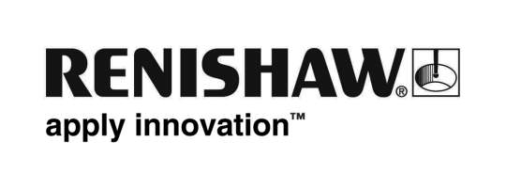 Renishaw自動化展秀運動控制新實力新聞稿全球領先的精密工程和科學技術公司 Renishaw 將參加在南港展覽館舉辦的 2024 台北國際自動化工業大展，藉由貫徹「製始製終，轉型升級」的主軸，帶您深刻了解 Renishaw 的精密位置回饋編碼器技術如何在製程的各個階段中發揮關鍵作用，協助產業升級。歡迎於 8/21 – 8/24 展覽期間，蒞臨南港展覽館一館 1 樓 I908 攤位參觀。要做到自動化，運動控制是不可或缺的重要技術，而這仰賴位置回饋編碼器的性能。Renishaw 推出一系列已於全球廣泛應用的編碼器系統，包含光學尺、磁性編碼器及雷射編碼器在內，能夠提供高精度的位置回饋，對於提高製程的精度和效率起著至關重要的作用。有鑑於此，Renishaw 本次展出的編碼器系列方案精銳盡出，例如 ATOM™ 光學尺能夠在微型光學尺封裝中提供先進的訊號穩定能力、抗汙能力與可靠性，適用諸多領域如面板、自動光學檢測設備及半導體；集團旗下 RLS 公司的磁性編碼器 AksIM™ 系列則專為安裝空間有限的應用所設計，廣泛應用於機器人和自動化應用中。此外，新型一體式光學尺診斷工具 ADTpro-100 是一個掌上型、獨立使用的光學尺診斷工具，無需額外安裝設備即可使用，大幅簡化了光學尺診斷，尤其適合在同一台機器上使用 Renishaw 不同型號光學尺的用戶。身為全球精密量測的專家，Renishaw 光學尺亦是應用於自家精密量測設備上的關鍵零組件。甫於三月於台灣重磅亮相、由 Renishaw 自研自製的 AGILITY® 5 軸同動三次元量床，是搭載 REVO® 5 軸量測技術的理想平台，能夠完美適配和實現 5 軸技術，滿足客戶對量測精度和速度、靈活性、可靠性等諸多方面的嚴苛要求。其中，由 Renishaw 研發的卓越 ATOM™ 和 VIONiC™ 增量式光學尺就整合在 AGILITY 設備和 REVO 測頭上，其在光學尺定位系統的專業實力充分展現在 AGILITY 超高精度的位置回饋上。無獨有偶，高靈活性、可在產線即時進行檢測的 Equator™ 檢具系統，能取代傳統方法量測所生產的零件，有效提升產品品質和生產效益，亦搭載了ATOM光學尺在其中。在各種運動系統和機器中，維持設備的精準度和可靠度至關重要。XM-60 多光束校正儀藉由雷射量測技術做設備校正，只需一次設定便可同時量測線性軸的 6 個自由度誤差，可輕鬆維護機械設備的品質及可靠度，也能盡量減少機器停機時間，降低對生產線的影響。誠摯邀請您蒞臨 Renishaw 攤位，一同探討運動控制的發展趨勢及自動化量測的應用，共同探索助您達到產業升級的無限可能！更多資訊請上：www.renishaw.com
                                                                                - 完  - 